附件12021年驻马店市初中政治、历史、地理市级骨干教师名单附件22021年驻马店市初中政治、历史、地理市级骨干教师培训班报到通知书尊敬的老师：您好！经你上级教育主管部门审核推荐，并报驻马店市教育局核准，同意您参加由河南海欣教育科技有限公司联合四川师范大学承办的“2021年驻马店市初中政史地骨干教师综合素能提升专题培训班”。请于2021年10月29日持此通知前往四川师范大学狮子山校区报到，为了方便您的学习和生活，现就有关报到事宜通知如下：一、时间安排2021年10月29日至11月4日,其中10月29日全天报到。二、报到地点四川师范大学狮子山校区详细地址：成都市锦江区静安路 5 号聚贤楼三、报到须知报到时敬请携带本通知书、本人身份证、日常用品以及疫情防控需要准备的材料（报到时进行体温检测后方能进入校园）。建议乘车路线温馨提示：如您乘坐其他交通工具，在出发之前通过高德地图查好来报到地点的线路，以免耽误您的行程。五、报到联系人及联系方式：四川师范大学继续教育学院培训中心 联系人：陈老师 13980643634  张老师 13460419773  孙老师 15660132670固定电话：028-84761219 地址：成都市锦江区静安路5号四川师范大学附件3疫情防控需提交的资料各位亲爱的学员，欢迎10.29-11.4即将到四川师范大学进行为期五天的培训，因为疫情期间，学校一直处于封闭式管理，学员进校需要提交以下资料并进行体温检测才能进入校园1. 省外学员提供进校前72小时核酸阴性纸质版报告。2. 四川师范大学健康卡（附件一）（提前填写打印后签字报到时提交班主任）。3. 一卡两码（天府健康通、全国防疫健康信息码、通信大数据行程卡）详见附件二（需要提前一天彩印并到校后统一提交给班主任，同时现场出示给班主任核对）。4. 四川师范大学继续教育学院培训中心培训学员来校途中使用交通工具信息采集表（附件三）（提前打印路途中手写填好后交给班主任）。5.学员名单电子版（进校前一周提交，方便办理进出学校）基本信息包括姓名、性别、联系方式、身份证号、现住址、职务、任教学科。提交以上五个资料，进校后佩戴口罩，因为封闭式管理，会提前将人员信息导入后台，请进出校园携带身份证刷卡，谢谢！表1：四川师范大学健康卡 上述信息由我本人填写，本人对信息内容的真实性负责。本人签名：          单位：                 联系电话： 图1：天府健康通：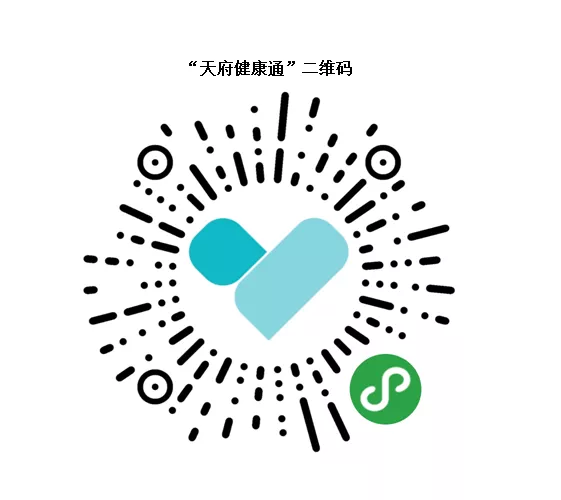 全国防疫健康信息码：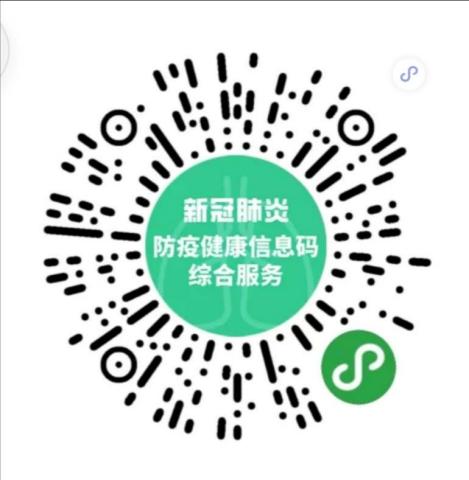 通信大数据行程卡：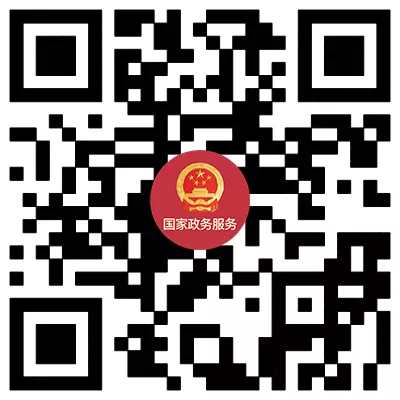 表2：序号县区姓名性别教师所在单位名称手机号学科名称1开发区张二华女驻马店市第八中学13949578828初中道德与法治2开发区李翠女驻马店市实验中学13393966853初中道德与法治3泌阳县张欢欢女泌阳县贾楼乡中心学校15565995252初中道德与法治4泌阳县付露女泌阳县花园中心学校15093515374初中道德与法治5泌阳县张朝玲女泌阳县马谷田镇中心学校15893993706初中道德与法治6泌阳县昌富锋男泌阳县象河乡中心学校13939670237初中道德与法治7泌阳县谷俊海男泌阳县羊册镇第二初级中学13526398581初中道德与法治8平舆县姚芳芳女平舆县第八初级中学13525305530初中道德与法治9平舆县年华超男平舆县第六初级中学15893199751初中道德与法治10平舆县刘丹丹女平舆县第一初级中学15139692568初中道德与法治11平舆县朱丽娟女平舆县李屯镇第一初级中学15039625636初中道德与法治12确山县薛莉女确山县第二初级中学15236365371初中道德与法治13确山县贾耀东男确山县刘店镇初级中学18339620815初中道德与法治14确山县徐稳女确山县留庄镇第一初级中学13839627504初中道德与法治15确山县付留贵男确山县石滚河镇初级中学15890826672初中道德与法治16汝南县路丽英女汝南县第二初级中学15224927693初中道德与法治17汝南县沈灿女汝南县东官庄镇第二初级中学15839636250初中道德与法治18汝南县肖彬男汝南县金铺镇初级中学13623968186初中道德与法治19汝南县裴冰冰女汝南县实验学校15893193514初中道德与法治20汝南县张苏娜女汝南县王岗镇第一初级中学13839901126初中道德与法治21上蔡县陶春花女上蔡三中13598937950初中道德与法治22上蔡县许金霞女上蔡县蔡沟乡初级中学15939698291初中道德与法治23上蔡县常阿飞女上蔡县崇礼乡第一初级中学15978850426初中道德与法治24上蔡县张亚杰女上蔡县聋哑学校13525329955初中道德与法治25上蔡县李慧霞女上蔡县五龙镇初级中学18738461514初中道德与法治26上蔡县邱丽女上蔡中学17703961237初中道德与法治27市直冯丽女驻马店市第二初级中学13683895450初中道德与法治28市直陈倩女驻马店市第二十初级中学18839694822初中道德与法治29市直郭亚楠女驻马店市第十二初级中学18790322352初中道德与法治30市直田蕊蕊女驻马店市第一初级中学18339622065初中道德与法治31遂平县魏彦辉女遂平县第二初级中学13723050195初中道德与法治32遂平县杨永红女遂平县第二初级中学13783315028初中道德与法治33遂平县王净女遂平县第一初级中学15036905202初中道德与法治34遂平县李冰女遂平县花庄乡初级中学13283082327初中道德与法治35西平县王瑞红女西平县第二初级中学13461413666初中道德与法治36西平县叶琼女西平县盆尧第一初级中学18338596000初中道德与法治37西平县刘威男西平县权寨初级中学13525337334初中道德与法治38西平县孔志刚男西平县谭店初级中学15294907666初中道德与法治39西平县刘红立女西平县五沟营初级中学13639643370初中道德与法治40驿城区李国富男驿城区胡庙乡第一初级中学13419704196初中道德与法治41驿城区窦晓夏女驻马店市第九中学18239622115初中道德与法治42驿城区马霞女驻马店市第十四中学13703962859初中道德与法治43驿城区张雨函女驻马店市第四中学18239609752初中道德与法治44驿城区赵丰芝女驻马店市驿城区板桥镇初级中学15836697875初中道德与法治45驿城区万方男驻马店市第一高级中学分校15236976257初中道德与法治46正阳县许田田女正阳县第二初级中学13525306225初中道德与法治47正阳县王丽娜女正阳县付寨乡中心学校15639671290初中道德与法治48正阳县付旭东男正阳县寒冻镇中心学校13723053591初中道德与法治49正阳县余志杰男正阳县育才外国语学校15890830196初中道德与法治50开发区梁彦秋女驻马店市第八中学16639651626初中地理51开发区王晶晶女驻马店市实验中学15286853887初中地理52泌阳县李聚福男高邑乡中心学校13839635456初中地理53泌阳县贾敏臣男泌阳县春水镇中心学校13949599160初中地理54泌阳县康聘女泌阳县第六初级中学15036931225初中地理55泌阳县禹定胜男泌阳县官庄镇中心学校13939688703初中地理56泌阳县王钰杰女泌阳县杨家集乡中心学校18137543061初中地理57平舆县吴恒男平舆县第六初级中学15836760233初中地理58平舆县付玉霞女平舆县第一初级中学13673000540初中地理59平舆县解惠慧女平舆县实验中学15093595499初中地理60平舆县黄永玲女平舆县聋哑学校13938364622初中地理61确山县马文超男确山县刘店镇初级中学15938052797初中地理62确山县苗俊岭男确山县尚城亿达双语学校13507662509初中地理63确山县贾琳琳女确山县石滚河镇初级中学15836712107初中地理64确山县唐珍女确山县新安店镇顺山店初级中学17339660572初中地理65确山县孙彦平女确山县石滚河镇初级中学15236982647初中地理66汝南县蒋巾杰女汝南县常兴镇第二初级中学19939806306初中地理67汝南县张霞光女汝南县第一初级中学13513868246初中地理68汝南县王献仲男汝南县罗店镇初级中学13639655896初中地理69汝南县黄亚萍女汝南县南余店乡初级中学13673553109初中地理70汝南县李慧女汝南县清华园学校13461828751初中地理71汝南县张静女汝南县第二初级中学15839633700初中地理72上蔡县杨小变女上蔡县百尺乡第一初级中学13849613400初中地理73上蔡县侯爽女上蔡县大路李乡初级中学17796574231初中地理74上蔡县耿琼女上蔡县东洪乡初级中学18348175163初中地理75上蔡县赵怀阳男上蔡县和店初级中学13939656784初中地理76上蔡县祝艳军女上蔡县思源中学13723092353初中地理77上蔡县张明举男上蔡县洙湖镇第二初级中学13503966594初中地理78市直范永娟女驻马店市第十二初级中学15103839587初中地理79遂平县谢慧聪女遂平县第五中学18625305517初中地理80遂平县邱彩云女遂平县第一初级中学13283089796初中地理81遂平县张帅男遂平县和兴镇初级中学15839679317初中地理82遂平县詹艳女遂平县沈寨乡第一初级中学13938341528初中地理83遂平县曹敏女遂平县第三初级中学18903963230初中地理84遂平县张杏娟女遂平县第一初级中学15836691860初中地理85西平县焦景贺女西平县出山初级中学17839617463初中地理86西平县于志华男西平县第二初级中学15978850777初中地理87西平县杨慧女西平县金刚初级中学15836700777初中地理88西平县袁芳女西平县嫘祖中学15978809986初中地理89西平县彭莉英女西平县师灵初级中学13103968393初中地理90驿城区郭文彬男驻马店市第九中学13839622761初中地理91驿城区张冬进男驻马店市第十六初级中学13938390863初中地理92驿城区刘凤琴女驻马店市第四中学13525337037初中地理93驿城区张乐女驻马店市驿城区板桥镇初级中学13783329020初中地理94驿城区王越越女驻马店市驿城区第十中学15039686868初中地理95驿城区孙永军男驻马店市第十三初级中学15836601098初中地理96正阳县赵静女正阳县第一初级中学13783335081初中地理97正阳县李超前男正阳县真阳镇梁庙中心学校18625317960初中地理98开发区徐书真女驻马店经济开发区关王庙乡初级中学15978800707初中历史99开发区邱二强男驻马店市实验中学18239622892初中历史100泌阳县李庆华女泌阳县第一初级中学15239051889初中历史101泌阳县付久玲女泌阳县花园中心学校16639639657初中历史102泌阳县杨航男泌阳县泌水镇第二初级中学13723068656初中历史103泌阳县王群男泌阳县泰山庙乡中心学校13461449636初中历史104泌阳县陈鹏男泌阳县杨家集乡中心学校15893964265初中历史105平舆县肖新开男平舆县第二初级中学15839653448初中历史106平舆县孙园园女平舆县第一初级中学15839636166初中历史107平舆县王霞女平舆县高杨店乡第一初级中学15039637108初中历史108平舆县王玥女平舆县老王岗乡第一初级中学17339692812初中历史109确山县袁文姣女确山县第二初级中学15224943362初中历史110确山县张玉环女确山县任店镇第一初级中学15890814855初中历史111确山县刘东明男确山县双河乡杨店初级中学13663967660初中历史112确山县唐淼女确山县瓦岗乡初级中学15039619861初中历史113汝南县崔红领男汝南县常兴镇第一初级中学15038449360初中历史114汝南县苏云女汝南县第二初级中学13783374017初中历史115汝南县张占启女汝南县清华园学校15839680065初中历史116汝南县姚猛男汝南县实验学校13461486490初中历史117汝南县李兵男汝南县张楼镇初级中学13839925862初中历史118上蔡县李娜女上蔡县第一初级中学13619809665初中历史119上蔡县陈桂敏女上蔡县第一初级中学13839925098初中历史120上蔡县苏向华女上蔡县东洪镇天良初中13513957343初中历史121上蔡县余飞飞女上蔡县五龙镇初级中学15138074370初中历史122上蔡县余春洋男上蔡县杨屯初级中学13503968378初中历史123上蔡县吴亚辉女上蔡县洙湖镇第一初级中学13783378981初中历史124市直李岩男驻马店市第二初级中学13939661682初中历史125市直孙永晴女驻马店市第二十初级中学15224949697初中历史126市直张文君女驻马店市第十二初级中学18300753966初中历史127市直闫坤男驻马店市第十一初级中学17839617637初中历史128市直彭晶晶女驻马店市第一初级中学13507661543初中历史129遂平县石茹静女遂平县禇堂乡初级中学13849632349初中历史130遂平县惠书海男遂平县第五中学13939602448初中历史131遂平县袁申思女遂平县第一初级中学15039639388初中历史132遂平县李晶晶女遂平县遂平中学15093553509初中历史133西平县于东明男西平县第九初级中学15893968953初中历史134西平县耿会阁女西平县第六初级中学13949553642初中历史135西平县李勇男西平县二郎中学13419701000初中历史136西平县宋俊峰男西平县酒店初级中学13949566406初中历史137西平县陈华岗男西平县权寨初级中学13939650432初中历史138驿城区刘松卫男驿城区古城乡初级中学13939691407初中历史139驿城区常建慧女驻马店市第一高级中学分校13653968627初中历史140驿城区高智茹女驻马店市驿城区第十中学13803962583初中历史141驿城区韩刚男驻马店市驿城区老河乡初级中学13603809647初中历史142驿城区张丽琴女驻马店市驿城区诸市乡第一初级中学13839933760初中历史143正阳县蔡书平女正阳熊寨镇中心学校18790329538初中历史144正阳县张小娜女正阳县第二初级中学18339648677初中历史145正阳县孙之琳女正阳县第一初级中学15890841911初中历史146正阳县韩耀华男正阳县国际育英学校15893978376初中历史出发地点乘车路线驻马店（约7小时45分钟）纯高铁  坐G856高铁29日中午10：46驻马店西 – 29日下午14:06西安北从西安北转G1975高铁29日下午14:37西安北 – 29日晚上18:27成都东 驻马店（约7小时59分钟）纯高铁  坐G534高铁29日中午9：57驻马店西 – 29日下午10:44郑州东从郑州东转G309高铁29日下午11:59西安北 – 29日晚上17:56成都东双流机场（约45分钟）地铁10号线（太平园方向乘坐5站）到太平园，站内换乘地铁7号线（高朋大道方向乘坐6站）到狮子山站C口，约步行200米到天府机场（约1小时43分钟）地铁18号线（火车南站方向乘坐8站）到火车南站，站内换乘7号线外环（三瓦窑方向乘坐3站）到到狮子山站C口，约步行200米到成都东站（约15分钟）7号线内环（大观方向乘坐3站）到狮子山站C口，约步行200米到123456现在您是否有以下症状：①发热（≥37.3℃）②咳嗽③嗓子痛（喉咙痛）④肌肉痛和关节痛⑤鼻塞⑥头痛⑦流鼻涕⑧呼吸困难⑨乏力⑩无上述症状14天内是否有高风险及周边地区，或其他有病例报告社区的旅行史或居住史14天内是否与新型冠状病毒感染者(核酸检测阳性者)有接触史14天内是否与新型冠状病毒接触过来自高风险及周边地区，或 来自有病例报告社区的发热或有呼吸道症状的患者14天内是否有出入境史或接触过境外入境人员全国防疫健康信息码/天府健康码/通信大数据行程卡是否正常四川师范大学继续教育学院培训中心培训学员来校途中使用交通工具信息采集表四川师范大学继续教育学院培训中心培训学员来校途中使用交通工具信息采集表四川师范大学继续教育学院培训中心培训学员来校途中使用交通工具信息采集表四川师范大学继续教育学院培训中心培训学员来校途中使用交通工具信息采集表四川师范大学继续教育学院培训中心培训学员来校途中使用交通工具信息采集表四川师范大学继续教育学院培训中心培训学员来校途中使用交通工具信息采集表四川师范大学继续教育学院培训中心培训学员来校途中使用交通工具信息采集表四川师范大学继续教育学院培训中心培训学员来校途中使用交通工具信息采集表四川师范大学继续教育学院培训中心培训学员来校途中使用交通工具信息采集表四川师范大学继续教育学院培训中心培训学员来校途中使用交通工具信息采集表班级：                                                   填表时间：班级：                                                   填表时间：班级：                                                   填表时间：班级：                                                   填表时间：班级：                                                   填表时间：班级：                                                   填表时间：班级：                                                   填表时间：班级：                                                   填表时间：班级：                                                   填表时间：班级：                                                   填表时间：序号姓名行程阶段此段行程起点此段行程终点出发时间交通工具车次座位号私家车牌到达时间联系电话实例XXX阶段1X省X市X县X镇XXXXX月X日X时X分动车X次X车X座X月X日X时X分XXX阶段2XXXX川师大继续教育学院X月X日X时X分公交XX路X月X日X时X分12345678